Prot. n. 0001829/I.1				Castellana Grotte, 10/03/2020  A TUTTO IL PERSONALE SCOLASTICO        A TUTTE LE FAMIGLIE DEGLI ALUNNI Al sito webOggetto: Emergenza coronavirus. Trasmissione DPCM 09 marzo 2020 e nota congiunta Capi   Dipartimento del Ministero dell’Istruzione   Si trasmette il DPCM 09 marzo 2020 recante misure urgenti in materia di contenimento e gestione dell'emergenza epidemiologica da COVID-19, applicabili sull'intero territorio nazionale, invitando ad attenersi scrupolosamente alle indicazioni ivi contenute.	IL DIRIGENTE SCOLASTICO	Dott. Gerardo MAGRO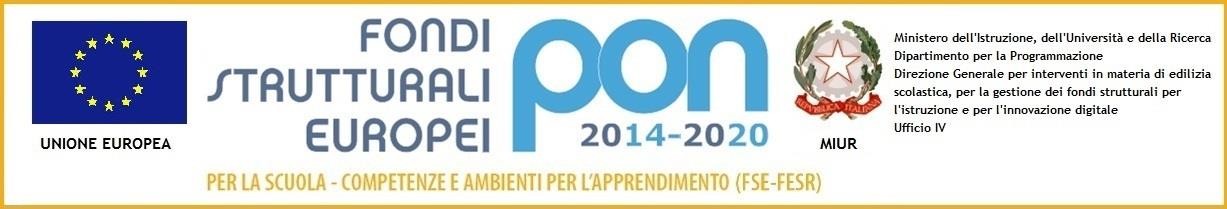 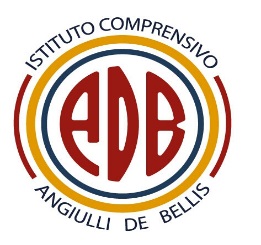 